Presseinformation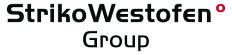 StrikoWestofen GmbH, Hohe Straße 14, 51643 GummersbachAbdruck honorarfrei. Belegexemplar und Rückfragen bitte an:dako pr, Manforter Straße 133, 51373 Leverkusen, Tel.: 02 14 / 20 69 1008/16-11StrikoWestofen Group (Gummersbach)Bestens gekleidet in die SaisonTalentierten Nachwuchs fördern: Das ist auch außerhalb des eigenen Unternehmens ein Anliegen der StrikoWestofen Group, Gummersbach. Nun sponsert der Technologieführer im Industrieofenbau ein weiteres Mal die Trikots der männlichen D-Jugend des VfL Gummersbach. Der renommierte Handballclub erhielt für seine Nachwuchsarbeit schon mehrfach Auszeichnungen. Sportlich wurde die vergangene Saison der D-Jugend durch den Kreispokalsieg 2016 gekrönt. Den Titel des Beachhandball-Kreismeisters konnte die U13 ebenfalls einstreichen. „Die Jungs haben ihren Erfolg durch Konzentration, Einsatz und festen Willen erreicht. Das ist eine wertvolle Erfahrung“, erklärt Trainer Achim Eckstein. StrikoWestofen-Geschäftsführer Rudi Riedel sowie Marketing-Referentin Katharina Seidler ließen es sich daher nicht nehmen, die Nachwuchsspieler persönlich zu beglückwünschen. Auch in den eigenen Reihen fördert die StrikoWestofen Group junge Talente. Interessierte können durch Praktika oder betreute Bachelorarbeiten in Kooperation mit der FH Köln, Campus Gummersbach, einen vielseitigen Einblick in das umfangreiche Aufgabengebiet des international agierenden Marktführers gewinnen.1.200 ZeichenDieser Text ist auch online abrufbar unter www.strikowestofen.com (Rubrik: News und Presse) oder www.dako-pr.de.HintergrundDie StrikoWestofen Group, weltweit tätiger Technologieführer von Industrie-Ofenanlagen für Aluminiumgießereien, ist in den letzten Jahren stark gewachsen – und damit auch die Mitarbeiterzahlen. Heute sind am Hauptsitz im Zentrum von Gummersbach sowie am Standort Wiehl-Bomig insgesamt über 120 Mitarbeiter beschäftigt. Etwa zwei Drittel davon sind Ingenieure und Techniker in den Bereichen Engineering, Entwicklung, Vertrieb und Service. Durch das Ausbildungsangebot im kaufmännischen Bereich und der IT ermöglicht das Unternehmen jungen Menschen den Start ins Berufsleben. Eine Werkstudententätigkeit bietet zudem optimale Möglichkeiten, um Unternehmen und Berufsleben näher kennenzulernen.Bildunterschrift[16-11 VfL Gummersbach]StrikoWestofen-Geschäftsführer Rudi Riedel (Mitte) und Marketing-Referentin Katharina Seidler (Mitte links) gratulieren Achim Eckstein (Mitte rechts) und seiner D-Jugend vom VfL Gummersbach zum Kreispokalsieg 2016.Bild: StrikoWestofen.Rückfragen beantwortet gernStrikoWestofen Group	dako pr corporate communicationsKatharina Seidler	Sina ThiemickeTel.: 0 22 61 – 70 91 108	Tel.: 02 14 – 20 69 1-0		Fax: 0 22 61 – 70 91 51 08	Fax: 02 14 – 20 69 1-50Mail: kse@strikowestofen.com 	Mail: s.thiemicke@dako-pr.de